.#8+16 counts introS1 : 2 WALKS, KICK BALL POINT, BALL HEEL, BALL TOUCH, L COASTER STEPS2 : PIVOT ½ TURN L, TRIPLE STEP FWD, PIVOT ½ TURN R, FRENCH CROSS ½ TURN RS3 : ¼ TURN R, CROSS, HEEL DIG TWICE, SYNCOPATED JAZZ BOX ¼ TURN R, HEEL JACKNote : right shoulder rises during the hitch, left shoulder rises during the dig (right shoulder goes down)** Tag & Restart here, wall 5S4 : ¼ TURN L with 2 WALKS BACK, COASTER STEP BALL STEP, SWIVEL ¼ TURN L, RECOVER, ¼ TURN R with POINTS5 : SWITCH, SIDE ROCK, R SAILOR STEP, BEHIND SIDE TOUCH, ¼ TURN L, PIVOT ½ TURN LTag & Restart: during wall 5, dance 19 counts (Dig twice) then add one Dig on your right heel (&4).Restart facing 9:00« Croquez la vie à pleines danses ! » Magali Chabret  -  galicountry76@yahoo.frFiche originale de la chorégraphe. Merci de ne pas modifier ces pas de quelque manière que ce soit.Site  -  www.galichabret.comMoving On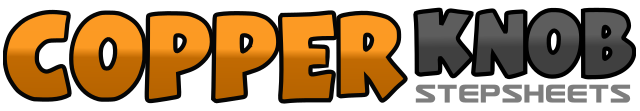 .......Count:40Wall:4Level:Intermediate WCS.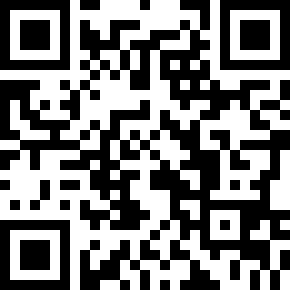 Choreographer:Magali CHABRET (FR) - May 2017Magali CHABRET (FR) - May 2017Magali CHABRET (FR) - May 2017Magali CHABRET (FR) - May 2017Magali CHABRET (FR) - May 2017.Music:Moving On and Getting Over - John Mayer : (CD: The Search For Everything)Moving On and Getting Over - John Mayer : (CD: The Search For Everything)Moving On and Getting Over - John Mayer : (CD: The Search For Everything)Moving On and Getting Over - John Mayer : (CD: The Search For Everything)Moving On and Getting Over - John Mayer : (CD: The Search For Everything)........1-2Step Rf forward – step Lf forward3&4Kick Rf forward – step ball of Rf next to Lf – point Lf to side&5&6Step ball of Lf next to Rf – touch right heel forward – step Rf beside Lf – touch left toe beside Rf7&8Step back on Lf – step Rf next to Lf – step Lf forward1-2Step Rf forward – pivot 1/2 turn left (6:00)3&4Step Rf forward – step Lf beside Rf – step Rf forward5-6Step Lf forward – pivot 1/2 turn right (12:00)7&81/4 turn right stepping Lf to left side – cross Rf over Lf – 1/4 turn right stepping back on LF (6:00)&11/4 turn right stepping Rf to side – cross Lf over Rf  (9:00)&2Small Hitch with right knee – Dig right heel diagonally right forward&3**	Small Hitch with right knee – Dig right heel diagonally right forward4-5&6Cross Rf over Lf – 1/4 turn right stepping back on Lf – step Rf to side – cross Lf over Rf (12:00)&7&8Step Rf diagonally back – touch left heel forward – step down on Lf – touch Rf next to Lf1-21/4 turn left stepping back on Rf (raise left toe) – step back on Lf (raise right toe) (9:00)3&4Step back on Rf – step Lf next to Rf – step Rf forward&5Step ball of Lf next to Rf – step Rf forward6-7Swivel both heels with 1/4 turn left – swivel both heels with 1/4 turn right, taking weight on Rf (9:00)81/4 turn right point left toe to side (12:00)&1-2Step Lf next to Rf – Rock Rf to right side – recover onto Lf3&4Step ball of Rf behind Lf – step ball of Lf to side – step Rf to side5&6Step Lf behind Rf – step Rf to side – touch Lf beside Rf7&81/4 turn left stepping Lf forward – step ball of Rf forward – 1/2 turn left stepping Lf forward (3:00)